          Тринадцатый подвиг ГераклаСкоро должна начаться олимпиада 2014 года.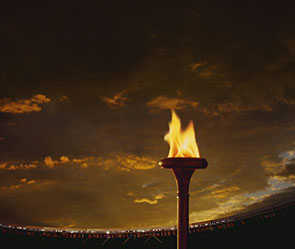 Все в ожидание олимпийского 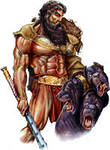 огня. Геракл попросилЗевса :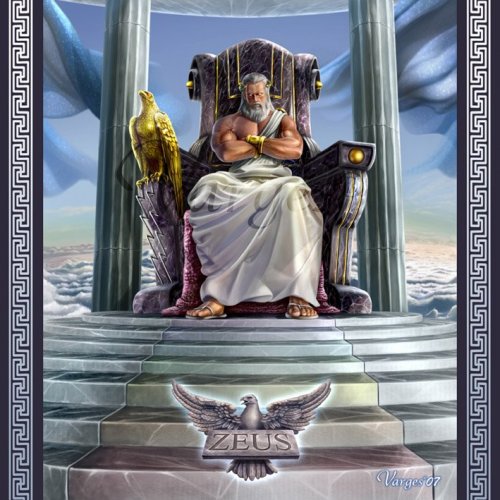 -О, громовержец  ЗевсДай мне олимпийский огонь. Согласился Зевс:Я тебе дам огонь толькоТы мне должен победить в олимпийских играх среди богов и принести золотой  кубок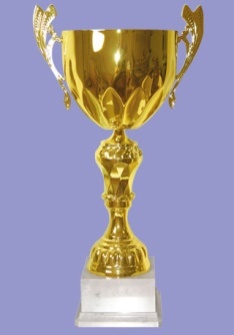 Согласился Геракл.Выиграл Геракл, принёс кубок Зевсу.Зевс отдал огонь Гераклу, а Геракл отдал огонь олимпийцам и олимпиада прошла удачно.